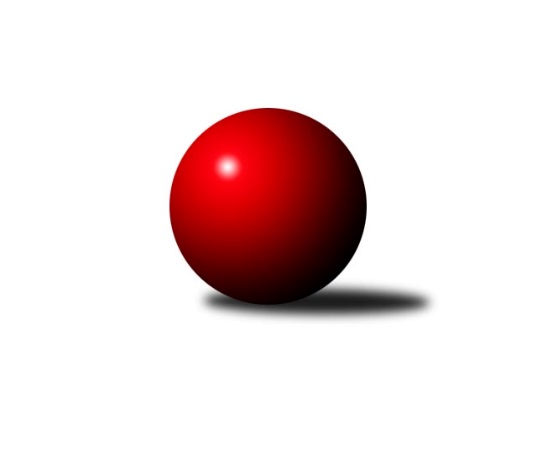 Č.1Ročník 2016/2017	10.9.2016Nejlepšího výkonu v tomto kole: 3703 dosáhlo družstvo: TJ Lokomotiva Česká Třebová1. KLM 2016/2017Výsledky 1. kolaSouhrnný přehled výsledků:TJ Valašské Meziříčí	- TJ Loko České Velenice	4:4	3392:3377	12.0:12.0	10.9.KK Hvězda Trnovany	- TJ Červený Kostelec  	6:2	3556:3315	17.5:6.5	10.9.HKK Olomouc	- SKK Jičín	8:0	3518:3359	18.0:6.0	10.9.KK Slovan Rosice	- SKK Svijany  Vrchlabí	5:3	3404:3374	11.0:13.0	10.9.TJ Lokomotiva Česká Třebová	- TJ Třebíč	6:2	3703:3680	14.5:9.5	10.9.KK Mor.Slávia Brno	- SKK Hořice	3:5	3293:3301	14.0:10.0	10.9.Tabulka družstev:	1.	HKK Olomouc	1	1	0	0	8.0 : 0.0 	18.0 : 6.0 	 3518	2	2.	KK Hvězda Trnovany	1	1	0	0	6.0 : 2.0 	17.5 : 6.5 	 3556	2	3.	TJ Lokomotiva Česká Třebová	1	1	0	0	6.0 : 2.0 	14.5 : 9.5 	 3703	2	4.	KK Slovan Rosice	1	1	0	0	5.0 : 3.0 	11.0 : 13.0 	 3404	2	5.	SKK Hořice	1	1	0	0	5.0 : 3.0 	10.0 : 14.0 	 3301	2	6.	TJ Valašské Meziříčí	1	0	1	0	4.0 : 4.0 	12.0 : 12.0 	 3392	1	7.	TJ Loko České Velenice	1	0	1	0	4.0 : 4.0 	12.0 : 12.0 	 3377	1	8.	KK Mor.Slávia Brno	1	0	0	1	3.0 : 5.0 	14.0 : 10.0 	 3293	0	9.	SKK Svijany  Vrchlabí	1	0	0	1	3.0 : 5.0 	13.0 : 11.0 	 3374	0	10.	TJ Třebíč	1	0	0	1	2.0 : 6.0 	9.5 : 14.5 	 3680	0	11.	TJ Červený Kostelec	1	0	0	1	2.0 : 6.0 	6.5 : 17.5 	 3315	0	12.	SKK Jičín	1	0	0	1	0.0 : 8.0 	6.0 : 18.0 	 3359	0Podrobné výsledky kola:	 TJ Valašské Meziříčí	3392	4:4	3377	TJ Loko České Velenice	Vladimír Výrek	145 	 141 	 149 	153	588 	 2:2 	 575 	 124	152 	 132	167	Zbyněk Dvořák	Michal Juroška	150 	 150 	 139 	138	577 	 1:3 	 614 	 148	152 	 147	167	Ondřej Touš	Dalibor Jandík *1	128 	 116 	 141 	134	519 	 2:2 	 544 	 130	147 	 139	128	Tomáš Maroušek	Luboš Gassmann	139 	 143 	 165 	133	580 	 4:0 	 451 	 113	104 	 120	114	Miroslav Kotrč	Dalibor Tuček	136 	 161 	 147 	146	590 	 2:2 	 606 	 153	156 	 170	127	Zdeněk Dvořák ml.	Tomáš Cabák	134 	 133 	 146 	125	538 	 1:3 	 587 	 140	150 	 141	156	Bronislav Černuškarozhodčí: střídání: *1 od 61. hodu Daniel ŠefrNejlepší výkon utkání: 614 - Ondřej Touš	 KK Hvězda Trnovany	3556	6:2	3315	TJ Červený Kostelec  	Milan Stránský	155 	 146 	 142 	149	592 	 4:0 	 537 	 131	142 	 130	134	Martin Mýl	Pavel Jedlička	166 	 145 	 128 	138	577 	 2:2 	 599 	 170	138 	 158	133	Štěpán Schuster	Josef Šálek	163 	 150 	 139 	153	605 	 3:1 	 543 	 137	151 	 137	118	Ondřej Mrkos	Miroslav Šnejdar ml.	134 	 120 	 159 	152	565 	 2:2 	 578 	 134	148 	 144	152	Jan Horn	Michal Koubek	168 	 133 	 165 	152	618 	 4:0 	 496 	 118	130 	 124	124	Daniel Bouda *1	Zdeněk Kandl	131 	 162 	 144 	162	599 	 2.5:1.5 	 562 	 131	151 	 145	135	Petr Vaněkrozhodčí: střídání: *1 od 61. hodu Michal VlčekNejlepší výkon utkání: 618 - Michal Koubek	 HKK Olomouc	3518	8:0	3359	SKK Jičín	Martin Vaněk	175 	 154 	 139 	129	597 	 3:1 	 566 	 126	151 	 134	155	Pavel Kaan	Michal Albrecht	150 	 155 	 132 	127	564 	 3:1 	 553 	 129	145 	 131	148	Pavel Louda	Marian Hošek	143 	 133 	 128 	158	562 	 2:2 	 560 	 126	139 	 164	131	Jan Ringel	Kamil Bartoš	156 	 151 	 137 	155	599 	 4:0 	 530 	 149	132 	 113	136	Josef Vejvara	Radek Havran	156 	 145 	 143 	157	601 	 3:1 	 569 	 130	140 	 135	164	Lukáš Vik	Jiří Němec	151 	 140 	 149 	155	595 	 3:1 	 581 	 132	169 	 131	149	Jaroslav Soukuprozhodčí: Nejlepší výkon utkání: 601 - Radek Havran	 KK Slovan Rosice	3404	5:3	3374	SKK Svijany  Vrchlabí	Adam Palko	140 	 131 	 132 	122	525 	 0:4 	 583 	 143	144 	 138	158	Jiří Vejvara	Jiří Zemek	141 	 160 	 122 	144	567 	 2:2 	 534 	 142	137 	 133	122	Vlado Žiško	Jan Vařák	121 	 151 	 136 	137	545 	 3:1 	 532 	 139	124 	 133	136	Michal Rolf	Ivo Fabík	153 	 143 	 147 	157	600 	 3:1 	 545 	 139	154 	 139	113	Kamil Fiebinger	Dalibor Matyáš	141 	 155 	 145 	157	598 	 1:3 	 608 	 161	138 	 146	163	Ladislav Beránek	Jiří Axman st.	149 	 144 	 141 	135	569 	 2:2 	 572 	 155	137 	 146	134	Jiří Bartoníčekrozhodčí: Nejlepší výkon utkání: 608 - Ladislav Beránek	 TJ Lokomotiva Česká Třebová	3703	6:2	3680	TJ Třebíč	Václav Kolář	169 	 177 	 167 	171	684 	 4:0 	 581 	 139	149 	 155	138	Jiří Mikoláš	Petr Holanec *1	114 	 122 	 142 	132	510 	 0:4 	 682 	 188	173 	 158	163	Petr Dobeš ml.	Martin Podzimek	134 	 162 	 159 	165	620 	 2.5:1.5 	 601 	 138	162 	 143	158	Jan Dobeš	Ondřej Topič	141 	 171 	 173 	154	639 	 3:1 	 609 	 132	175 	 163	139	Robert Pevný	Pavel Jiroušek	169 	 164 	 164 	163	660 	 4:0 	 577 	 152	138 	 149	138	Václav Rypel	Jiří Kmoníček	160 	 142 	 128 	160	590 	 1:3 	 630 	 175	143 	 163	149	Kamil Nestrojilrozhodčí: střídání: *1 od 31. hodu Rudolf StejskalNejlepší výkon utkání: 684 - Václav Kolář	 KK Mor.Slávia Brno	3293	3:5	3301	SKK Hořice	Peter Zaťko	140 	 143 	 128 	129	540 	 1:3 	 536 	 149	126 	 131	130	Radek Kroupa	Miroslav Milan	137 	 122 	 134 	141	534 	 3:1 	 557 	 134	153 	 131	139	Ivan Vondráček	Pavel Antoš	135 	 160 	 137 	127	559 	 2:2 	 560 	 147	148 	 133	132	Vojtěch Tulka	Milan Klika	152 	 148 	 132 	131	563 	 2.5:1.5 	 571 	 143	148 	 150	130	Jaromír Šklíba	Ivo Hostinský	137 	 138 	 140 	141	556 	 1.5:2.5 	 562 	 143	141 	 140	138	Radek Košťál	Ondřej Němec	129 	 136 	 142 	134	541 	 4:0 	 515 	 117	134 	 131	133	Martin Hažvarozhodčí: Nejlepší výkon utkání: 571 - Jaromír ŠklíbaPořadí jednotlivců:	jméno hráče	družstvo	celkem	plné	dorážka	chyby	poměr kuž.	Maximum	1.	Václav Kolář 	TJ Lokomotiva Česká Třebová	684.00	420.0	264.0	1.0	1/1	(684)	2.	Petr Dobeš  ml.	TJ Třebíč	682.00	428.0	254.0	0.0	1/1	(682)	3.	Pavel Jiroušek 	TJ Lokomotiva Česká Třebová	660.00	422.0	238.0	1.0	1/1	(660)	4.	Ondřej Topič 	TJ Lokomotiva Česká Třebová	639.00	409.0	230.0	2.0	1/1	(639)	5.	Kamil Nestrojil 	TJ Třebíč	630.00	394.0	236.0	3.0	1/1	(630)	6.	Martin Podzimek 	TJ Lokomotiva Česká Třebová	620.00	399.0	221.0	2.0	1/1	(620)	7.	Michal Koubek 	KK Hvězda Trnovany	618.00	402.0	216.0	1.0	1/1	(618)	8.	Ondřej Touš 	TJ Loko České Velenice	614.00	384.0	230.0	4.0	1/1	(614)	9.	Robert Pevný 	TJ Třebíč	609.00	383.0	226.0	3.0	1/1	(609)	10.	Ladislav Beránek 	SKK Svijany  Vrchlabí	608.00	414.0	194.0	1.0	1/1	(608)	11.	Zdeněk Dvořák ml. 	TJ Loko České Velenice	606.00	397.0	209.0	0.0	1/1	(606)	12.	Josef Šálek 	KK Hvězda Trnovany	605.00	386.0	219.0	3.0	1/1	(605)	13.	Radek Havran 	HKK Olomouc	601.00	379.0	222.0	1.0	1/1	(601)	14.	Jan Dobeš 	TJ Třebíč	601.00	389.0	212.0	1.0	1/1	(601)	15.	Ivo Fabík 	KK Slovan Rosice	600.00	393.0	207.0	3.0	1/1	(600)	16.	Kamil Bartoš 	HKK Olomouc	599.00	372.0	227.0	1.0	1/1	(599)	17.	Zdeněk Kandl 	KK Hvězda Trnovany	599.00	379.0	220.0	5.0	1/1	(599)	18.	Štěpán Schuster 	TJ Červený Kostelec  	599.00	383.0	216.0	1.0	1/1	(599)	19.	Dalibor Matyáš 	KK Slovan Rosice	598.00	389.0	209.0	3.0	1/1	(598)	20.	Martin Vaněk 	HKK Olomouc	597.00	394.0	203.0	4.0	1/1	(597)	21.	Jiří Němec 	HKK Olomouc	595.00	377.0	218.0	1.0	1/1	(595)	22.	Milan Stránský 	KK Hvězda Trnovany	592.00	385.0	207.0	1.0	1/1	(592)	23.	Dalibor Tuček 	TJ Valašské Meziříčí	590.00	386.0	204.0	1.0	1/1	(590)	24.	Jiří Kmoníček 	TJ Lokomotiva Česká Třebová	590.00	412.0	178.0	5.0	1/1	(590)	25.	Vladimír Výrek 	TJ Valašské Meziříčí	588.00	368.0	220.0	1.0	1/1	(588)	26.	Bronislav Černuška 	TJ Loko České Velenice	587.00	377.0	210.0	1.0	1/1	(587)	27.	Jiří Vejvara 	SKK Svijany  Vrchlabí	583.00	384.0	199.0	4.0	1/1	(583)	28.	Jaroslav Soukup 	SKK Jičín	581.00	385.0	196.0	8.0	1/1	(581)	29.	Jiří Mikoláš 	TJ Třebíč	581.00	400.0	181.0	8.0	1/1	(581)	30.	Luboš Gassmann 	TJ Valašské Meziříčí	580.00	383.0	197.0	2.0	1/1	(580)	31.	Jan Horn 	TJ Červený Kostelec  	578.00	393.0	185.0	3.0	1/1	(578)	32.	Michal Juroška 	TJ Valašské Meziříčí	577.00	369.0	208.0	3.0	1/1	(577)	33.	Pavel Jedlička 	KK Hvězda Trnovany	577.00	369.0	208.0	4.0	1/1	(577)	34.	Václav Rypel 	TJ Třebíč	577.00	377.0	200.0	3.0	1/1	(577)	35.	Zbyněk Dvořák 	TJ Loko České Velenice	575.00	370.0	205.0	5.0	1/1	(575)	36.	Jiří Bartoníček 	SKK Svijany  Vrchlabí	572.00	368.0	204.0	2.0	1/1	(572)	37.	Jaromír Šklíba 	SKK Hořice	571.00	393.0	178.0	2.0	1/1	(571)	38.	Jiří Axman  st.	KK Slovan Rosice	569.00	357.0	212.0	0.0	1/1	(569)	39.	Lukáš Vik 	SKK Jičín	569.00	375.0	194.0	1.0	1/1	(569)	40.	Jiří Zemek 	KK Slovan Rosice	567.00	379.0	188.0	3.0	1/1	(567)	41.	Pavel Kaan 	SKK Jičín	566.00	391.0	175.0	6.0	1/1	(566)	42.	Miroslav Šnejdar  ml.	KK Hvězda Trnovany	565.00	366.0	199.0	2.0	1/1	(565)	43.	Michal Albrecht 	HKK Olomouc	564.00	380.0	184.0	3.0	1/1	(564)	44.	Milan Klika 	KK Mor.Slávia Brno	563.00	373.0	190.0	3.0	1/1	(563)	45.	Marian Hošek 	HKK Olomouc	562.00	358.0	204.0	5.0	1/1	(562)	46.	Petr Vaněk 	TJ Červený Kostelec  	562.00	372.0	190.0	3.0	1/1	(562)	47.	Radek Košťál 	SKK Hořice	562.00	374.0	188.0	5.0	1/1	(562)	48.	Vojtěch Tulka 	SKK Hořice	560.00	361.0	199.0	0.0	1/1	(560)	49.	Jan Ringel 	SKK Jičín	560.00	378.0	182.0	2.0	1/1	(560)	50.	Pavel Antoš 	KK Mor.Slávia Brno	559.00	375.0	184.0	3.0	1/1	(559)	51.	Ivan Vondráček 	SKK Hořice	557.00	379.0	178.0	2.0	1/1	(557)	52.	Ivo Hostinský 	KK Mor.Slávia Brno	556.00	364.0	192.0	5.0	1/1	(556)	53.	Pavel Louda 	SKK Jičín	553.00	361.0	192.0	4.0	1/1	(553)	54.	Jan Vařák 	KK Slovan Rosice	545.00	358.0	187.0	3.0	1/1	(545)	55.	Kamil Fiebinger 	SKK Svijany  Vrchlabí	545.00	367.0	178.0	3.0	1/1	(545)	56.	Tomáš Maroušek 	TJ Loko České Velenice	544.00	362.0	182.0	4.0	1/1	(544)	57.	Ondřej Mrkos 	TJ Červený Kostelec  	543.00	368.0	175.0	3.0	1/1	(543)	58.	Ondřej Němec 	KK Mor.Slávia Brno	541.00	357.0	184.0	5.0	1/1	(541)	59.	Peter Zaťko 	KK Mor.Slávia Brno	540.00	365.0	175.0	6.0	1/1	(540)	60.	Tomáš Cabák 	TJ Valašské Meziříčí	538.00	355.0	183.0	1.0	1/1	(538)	61.	Martin Mýl 	TJ Červený Kostelec  	537.00	362.0	175.0	5.0	1/1	(537)	62.	Radek Kroupa 	SKK Hořice	536.00	354.0	182.0	2.0	1/1	(536)	63.	Vlado Žiško 	SKK Svijany  Vrchlabí	534.00	353.0	181.0	4.0	1/1	(534)	64.	Miroslav Milan 	KK Mor.Slávia Brno	534.00	354.0	180.0	2.0	1/1	(534)	65.	Michal Rolf 	SKK Svijany  Vrchlabí	532.00	355.0	177.0	6.0	1/1	(532)	66.	Josef Vejvara 	SKK Jičín	530.00	376.0	154.0	5.0	1/1	(530)	67.	Adam Palko 	KK Slovan Rosice	525.00	369.0	156.0	5.0	1/1	(525)	68.	Martin Hažva 	SKK Hořice	515.00	341.0	174.0	3.0	1/1	(515)	69.	Miroslav Kotrč 	TJ Loko České Velenice	451.00	334.0	117.0	18.0	1/1	(451)Sportovně technické informace:Starty náhradníků:registrační číslo	jméno a příjmení 	datum startu 	družstvo	číslo startu2561	Josef Šálek	10.09.2016	KK Hvězda Trnovany	1x14823	Lukáš Vik	10.09.2016	SKK Jičín	1x19067	Ondřej Topič	10.09.2016	TJ Lokomotiva Česká Třebová	1x22040	Daniel Bouda	10.09.2016	TJ Červený Kostelec  	1x21835	Petr Vaněk	10.09.2016	TJ Červený Kostelec  	1x19050	Petr Dobeš ml.	10.09.2016	TJ Třebíč	1x10463	Michal Vlček	10.09.2016	TJ Červený Kostelec  	1x843	Vladimír Žiško	10.09.2016	SKK Svijany  Vrchlabí	1x
Hráči dopsaní na soupisku:registrační číslo	jméno a příjmení 	datum startu 	družstvo	Program dalšího kola:2. kolo17.9.2016	so	10:00	SKK Hořice - TJ Valašské Meziříčí	17.9.2016	so	14:00	SKK Jičín - TJ Loko České Velenice	17.9.2016	so	14:00	HKK Olomouc - KK Hvězda Trnovany	17.9.2016	so	15:00	TJ Třebíč - KK Mor.Slávia Brno	17.9.2016	so	15:00	SKK Svijany  Vrchlabí - TJ Lokomotiva Česká Třebová	17.9.2016	so	15:00	TJ Červený Kostelec   - KK Slovan Rosice	Nejlepší šestka kola - absolutněNejlepší šestka kola - absolutněNejlepší šestka kola - absolutněNejlepší šestka kola - absolutněNejlepší šestka kola - dle průměru kuželenNejlepší šestka kola - dle průměru kuželenNejlepší šestka kola - dle průměru kuželenNejlepší šestka kola - dle průměru kuželenNejlepší šestka kola - dle průměru kuželenPočetJménoNázev týmuVýkonPočetJménoNázev týmuPrůměr (%)Výkon1xVáclav KolářČ. Třebová6841xVáclav KolářČ. Třebová113.156841xPetr Dobeš ml.Třebíč6821xPetr Dobeš ml.Třebíč112.826821xPavel JiroušekČ. Třebová6601xOndřej ToušČeské Velenice109.256141xOndřej TopičČ. Třebová6391xPavel JiroušekČ. Třebová109.186601xKamil NestrojilTřebíč6301xZdeněk Dvořák ml.České Velenice107.836061xMartin PodzimekČ. Třebová6201xLadislav BeránekVrchlabí Svijan106.79608